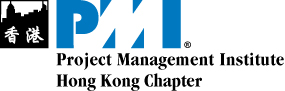 Appendix A : Registration Form - PMI Hong Kong Chapter Annual General Meeting 2018To: Project Management Institute Hong Kong Chapter		Tel:  2784 1880Room 403, 4/F, Park Tower       	Fax : 2784 1616	    15 Austin Road, Kowloon, HK                             Email: admin1@pmi.org.hkEvent details :Please email or fax this registration form to us on or before 30 Sep 2018 (Friday). A confirmation e-mail will be sent before 10 Oct 2018 (Wednesday) to all successful applicants. As seats are limited, the seats will be allocated on first-come first-served basis.Date	 :12 Oct 2018 (Friday)Time    :7:00pm - 9:30pm (registration starts at 6:30pm)Venue   :Room 408-9, Fortress Tower, 250 King's Road, North Point, Hong KongPDU	 :1 (Business & Strategic)Name:_________________________________________________PMIHK Number Company                  ::__________________________________________________________________________________________________Job Position :_________________________________________________Tel No:_________________________________________________Fax No:_________________________________________________Email:_________________________________________________Address :_________________________________________________FeePDU Request::Free of Charge                             □ Signature:________________________________________________Date:_______________________________________________